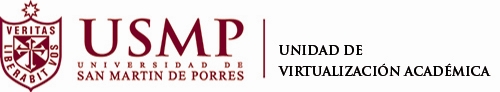 Solicito: ______________________________________Semestre de Ingreso: ______________________________________Carrera/Programa: ______________________________________
______________________________________Señor:  Dr. Florentino Mayurí MolinaDirector del Instituto para la Calidad de la Educación.Yo____________________________________________ identificado con DNI_________________ con domicilio en _______________________________________________________________________________________________Ante usted, con el debido respeto me presento y expongo:Que, ________________________________________________________________________________________________________________________________________________________________________________________________________________________________________________________________________________________________________________________________________________________________________________________________________________________________________________________________________________________________________________________________________________________________________________________________________________________________________________________________________________________________________________________________________________________________________________________________________________________________________________________________________________________________________________________________________________________________________________________________Por lo expuesto: ruego acceder a mi petición por ser de justicia.San Isidro, ________________________ 2020_____________________
Firma de Alumno
DNI:______________